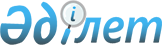 "Денсаулық сақтау объектілерін жекешелендірудің ережесін бекіту туралы" Қазақстан Республикасы Үкіметінің 2000 жылғы 11 шілдедегі № 1052 қаулысының күші жойылды деп тану туралыҚазақстан Республикасы Үкіметінің 2014 жылғы 27 маусымдағы № 715 қаулысы

      Қазақстан Республикасының Үкіметі ҚАУЛЫ ЕТЕДІ:



      1. «Денсаулық сақтау объектілерін жекешелендірудің ережесін бекіту туралы» Қазақстан Республикасы Үкіметінің 2000 жылғы 11 шілдедегі № 1052 қаулысының күші жойылды деп танылсын.



      2. Осы қаулы қол қойылған күнінен бастап қолданысқа енгізіледі.      Қазақстан Республикасының

      Премьер-Министрі                              К. Мәсімов 

 
					© 2012. Қазақстан Республикасы Әділет министрлігінің «Қазақстан Республикасының Заңнама және құқықтық ақпарат институты» ШЖҚ РМК
				